RSPCA NSW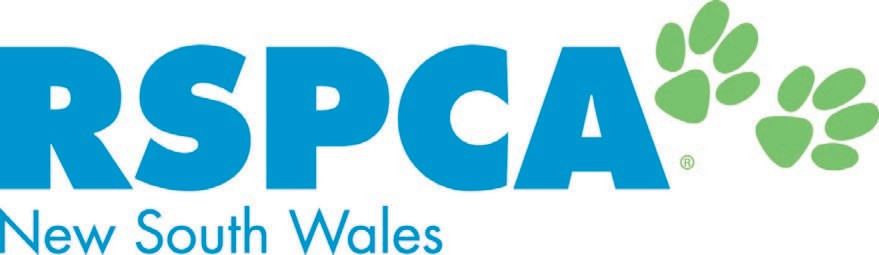 PO Box 34 Yagoona NSW 2199 Gifts in Wills Administrator, Ameera Naji
 02 9782 4435, anaji@rspcansw.org.auSuggested wording for WillsWe suggest the following wording be used in the drafting of a Will. The wording MUST specify RSPCA NSW:I,  	 	 	 	 	, give and bequeath to the Royal Society for the Prevention of Cruelty to Animals New South Wales, of 201 Rookwood Road, Yagoona, NSW, 2199 (ABN 87 000 001 641) for the use and purposes of the said Society: the residue (or            % of the residue) of my estate a	% of my estate c)	a sum of $ 	      	 	      free of all death and estate duties. I direct that the receipt of the Treasurer or a Proper Officer of the Society authorised to act on his/her behalf shall be sufficient discharge to my executors. Should your client be interested in supporting a particular facility, region or program with their bequest, please contact our Estate Administrator, Ameera Naji, to discuss.Ameera NajiGifts in Wills Administrator 02 9782 4435anaji@rspcansw.org.auDoes your client have pets?We believe that pets are part of the family and should they survive their owners, provisions need to be made for them. If no loved ones are able to take on this responsibility, RSPCA NSW’s Home Ever After Program may be right for your clients.Home Ever After is a free service, giving pet owners peace of mind that their pet will be cared for after they pass away. If your client registers their pet with the program, RSPCA NSW will respond as soon as we are notified of their passing, immediately collecting the pet and take him or her back to the shelter. From there, we do everything in our power to find the animal a loving, forever home as quickly as possible. As any pet owner knows, a loving home is the best possible outcome for an animal, not life in a busy shelter, and based on the information your client provides us during their lifetime, we work to find the perfect family to suit their pet’s needs, personality and disposition.The service is free, we only ask that individuals consider leaving a gift in their Will to RSPCA NSW, helping us to continue life-saving programs.For more information, please visit our website or contact our Home Ever After Coordinator to enquire about the program or to register in it.hea@rspcansw.org.au(02) 9782 4419	